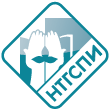 Российский государственный профессионально-педагогический университет (филиал в г. Н. Тагил) Социально-гуманитарный факультетпроводитДень открытых дверей6 апреля 2019 годаК участию в мероприятиях приглашаются школьники 9-11-х классов, родители выпускников школ, учителя, руководители образовательных организаций.Программа:9.30 – 10.00- регистрация участников дня открытых  дверей10.00 -10.30 – информационное собрание, презентация социально-гуманитарного факультета (актовый зал)10.30-11.00 – интерактивная экскурсия по социально-гуманитарному факультету (знакомство с преподавателями и студентами, посещение аудиторий и лабораторий факультета)Вариативная часть дня открытых дверей:1) 11.00 – 13.00 – олимпиада по обществознанию (ауд. 216 В, 217 В) 2) серия мастер-классов:11.00 – 11.45 - Практикум «ЕГЭ без стресса – реальность!» (Калашникова О.В., к.псих.наук, зав.кафедрой социальной работы,  управления и права (ауд.108 К)11.50 - 12.30 – Тренинг «правила успешной коммуникации» (Трапезникова Е.Н.,  педагог-психолог) (ауд.108К)3) 12.30 - 13.00 – кофе-брейк, общение со студентами и преподавателями социально-гуманитарного факультета4) 13.00 - 14.00 – турнир по интеллектуальным играм «От абитуриента до студента – один шаг»!День открытых  дверей СГФ - будет полезно и интересно!  Ждем Вас по адресу: г. Н.Тагил, ул. Красногвардейская, 57тел. для справок: (3435) 25-75-22  (деканат социально-гуманитарного факультета)